Экономика сельского хозяйстваАдылбекова, Н. О. Роль специализации сельского хозяйства и её экономическая эффективность / Адылбекова Н. О. // Вестник Кыргызского национ. аграрного ун-та им. К.И. Скрябина. – 2016. – № 2. – С. 58-62.Арутюнян, Ф. Г. Показатели и методы оценки эффективности сельского хозяйства с позиций общественных интересов / Ф. Г. Арутюнян, В. П. Гешель, В. Т. Топоров // Инновационная наука. – 2016. – № 10-3. – С. 46-52.Борискова, Л. А. Сельский туризм как один из инструментов развития сельской экономики / Л. А. Борискова // Аэкономика: экономика и сельское хозяйство. – 2016. – № 2. – С. 2.Гафиятова, Т. П. Аграрные реформы в период рыночных преобразований / Т. П. Гафиятова // Инновационная наука. – 2016. – № 10-1. – С. 34-37.Глущенко, В. В. Сельскохозяйственная сервисология как методическая основа развития сферы услуг в сельском хозяйстве / В. В. Глущенко, И. И. Глущенко // Аэкономика: экономика и сельское хозяйство. – 2016. - № 3. – С. 4. Захаров, В. К. Развитие российского аграрного сектора: где точка бифуркации? / В. К. Захаров, Н. Р. Амирова // Аэкономика: экономика и сельское хозяйство. – 2016. – № 3. – С. 2.Зудочкина, Т. А. Повышение устойчивости развития регионального рынка зерна в современных экономических условиях / Т. А. Зудочкина закономерности развития региональных агропродовольственных систем. – 2016. – № 1. – С. 85-89.Кирсанова, О. В. Государственное регулирование системы агрострахования россии / О. В. Кирсанова // Закономерности развития региональных агропродовольственных систем. – 2016. – № 1. – С. 96-100.Куликова, Е. А. Особенности размещения отраслей агропромышленного комплекса в Ставропольском крае на современном этапе / Е. А. Куликова // Актуальные вопросы экономических наук. – 2016. – № 52. – С. 124-129.В современных условиях перед предприятиями агропромышленного комплекса страны стоит задача не только выживаемости, но и непрерывного развития на инновационной основе. Сельское хозяйство - главное звено АПК. Оно дает более половины всей продукции АПК, концентрируя около 70 % его производственных основных фондов. Медведева, Т. Н. Особенности проявления основных экономических законов в сельском хозяйстве / Медведева Т.Н. // Вестник Курганской ГСХА. – 2016. – № 3. – С. 8-11.Павлов, В. А. Проблемы повышения эффективности автотранспортного обеспечения агропромышленного производства / В. А. Павлов // Закономерности развития региональных агропродовольственных систем. – 2016. – № 1. – С. 111-113.Рябова, В. А. Прикладные аспекты развития аграрного рынка / В. А. Рябова // Актуальные вопросы экономических наук. – 2016. – № 52. – С. 48-53.Обоснованы прикладные аспекты формирования, развития и совершенствования аграрного сектора экономики в регионе. Шевченко, А. И. Сельскохозяйственная отрасль как основа продовольственной безопасности Краснодарского края / А. И. Шевченко, К. И. Шевченко // Аэкономика: экономика и сельское хозяйство. – 2016. – № 3. – С. 5.Шибаева, С. С. Активизация участия социально ориентированных НКО на селе как фактор развития территорий сельского хозяйства / С. С. Шибаева, Ю. А. Макурина, С. С. Цукарев // Известия Санкт-Петербургского гос. аграрного ун-та. – 2016. – № 43. – С. 247-255.Управление сельским хозяйствомБахматова, Г. А. Обеспечение устойчивого развития сельских территорий / Г. А. Бахматова // Закономерности развития региональных агропродовольственных систем. – 2016. – № 1. – С. 164-166.Бобарова, М. А. Импортозамещение и риски в АПК, сдерживающие модернизацию российской экономики / М. А. Бобарова // закономерности развития региональных агропродовольственных систем. – 2016. – № 1. – С.  64-66.Бондаренко, Ю. П. Оценка развития сельского хозяйства на уровне регионов / Ю. П. Бондаренко // Закономерности развития региональных агропродовольственных систем. – 2016. – № 1. – С. 66-69.Борисов, С. А. Совершенствование системы экономической безопасности национальной экономики путем импортозамещения в области сельского хозяйства (на примере нижегородской области) / С. А. Борисов // Аэкономика: экономика и сельское хозяйство. – 2016. – № 1. – С. 3.Воронов, А. С. Структурные изменения агропродовольственного комплекса - результат реализации системы мер государственной поддержки / А. С. Воронов // Закономерности развития региональных агропродовольственных систем. – 2016. – № 1. – С. 50-54.Дубровина, Т. А. Импортозамещение в агропромышленном комплексе / Т. А. Дубровина // Белгородский экономический вестник. – 2016. – № 2. – С. 82-88.Зеленский, Ф. О. Основные направления развития аграрной интеграции в регионе / Ф. О. Зеленский // Актуальные вопросы экономических наук. – 2016. – № 52. – С. 34-39.Ильина, В. Д. Развитие поддержки сельхозтоваропроизводителей в условиях экономической нестабильности / В. Д. Ильина, Е. В. Семенова // Известия Великолукской гос. с.-х. академии. – 2016. – № 3. – С. 36-42.Исмагилов, Р. Т. Пути выхода из экономического кризиса в аграрной сфере / Р. Т. Исмагилов, В. Н. Самойлов // Аграрное образование и наука. – 2016. – № 3. – С. 11.Рассматривается инновационное развитие аграрной отрасли, обеспечение конкурентоспособности агропродовольственного рынка, отмечается взаимозависимость новых технологий от системы управления. Сделан вывод, что совершенствование государственного управления - малозатратный метод развития экономики и социальной сферы села.Кандакова, Г. В. Совершенствование структуры механизма государственного регулирования внешнеэкономической деятельности в АПК / Г. В. Кандакова [и др.] // Вестник Воронежского гос. аграрного ун-та. – 2016. –№ 1. – С. 193-200.Кирсанов, В. В. Региональные приоритеты в системе государственной поддержки агропродовольственного комплекса / В. В. Кирсанов // закономерности развития региональных агропродовольственных систем. – 2016. – № 1. – С. 26-31.Комшанов, Д. С. Особенности развития и государственной поддержки сельского хозяйства Псковской области в рамках современной аграрной политики / Д. С. Комшанов, А. Ю. Борбат // Известия Санкт-Петербургского гос. аграрного ун-та. – 2016. – № 43. – С. 238-242.Концевая, С. Р. Особенности государственной поддержки сельхозтоваропроизводителей и контроль за ее целевым использованием в России и странах Центральной Европы / С. Р. Концевая // Вестник Ижевской гос. с.-х. академии. – 2016. – № 3. – С. 62-68.Рассмотрена государственная поддержка сельскохозяйственного производства стран Центральной Европы (Чехия, Польша) и России. Проведены сравнительная характеристика его состояния и оценка государственной поддержки. Польша характеризуется высокой продуктивностью и интенсивностью сельского хозяйства, особенно в молочной отрасли. Россия лидирует по производству зерна. Самая низкая урожайность зерна с 1 га отмечается в России. Государственная поддержка имеет 2 типа: напрямую через субсидии сельхозтоваропроизводителям и через возмещение им банковской процентной ставки на кредит. В Польше сильно развита поддержка сельского хозяйства. Ежегодно выделяется до 5 млрд. долл. Существует 2 государственных агентства: одно оказывает помощь в рамках бюджета страны, а другое выделяет финансирование от Евросоюза. В Чехии сельское хозяйство поддерживается как самим правительством страны, так и Евросоюзом. Ежегодный объем финансирования составляет 2,5 млрд. долл. В России развита поддержка сельхозтоваропроизводителей через субсидирование банковского процента на получение кредита. Общий объем государственной поддержки составляет 3,4 млрд. долл. в год. Контроль за правильностью выдачи субсидий возложен в России на Министерство сельского хозяйства, а в странах Центральной Европы его осуществляют агентства по выдаче субсидий, уполномоченные государством. Примером эффективного контроля за субсидиями может служить польская система государственной поддержки. Сельхозтоваропроизводитель лишается всех привилегий, если нарушает условия использования субсидии. Также пристальному и постоянному контролю со стороны агентства подвергаются и банки, выдающие кредиты сельхозтоваропроизводителям под субсидируемый государством процент. Из-за отсутствия надлежащей системы контроля государственной помощи в исследуемых странах, в статье разработаны методологические рекомендации и показатели контроля эффективности использования средств государственной помощи в сельскохозяйственных организациях. Косякова, Л. Н. Анализ состояния инновационного потенциала сельского хозяйства РФ / Л. Н. Косякова // Известия Санкт-Петербургского гос. аграрного ун-та. – 2016. – № 43. – С. 206-211.Кочурко, В. И. Платформа обеспечения безопасности агропромышленного сектора народного хозяйства / В. И. Кочурко, В. В. Климук // Азимут научных исследований: экономика и управление. – 2016. – Т. 5. № 2. – С. 130-132.На основе апробированной методики матричного векторного моделирования выполнена оценка развития рынка АПК регионов Беларуси на основе данных 2005-2015 гг. Основу составляет индексный (коэффициентный) метод по динамическим составляющим. Результаты: Представлены сильные стороны (производственные, экономические характеристики) регионов в сфере агропромышленного комплекса. Выполнена группировка регионов на прогрессивные и регрессивные регионы, с выделением регионов, находящихся на переходной стадии развития рынка АПК - по системе стандартизированных показателей. Выводы: На основе оценочно-аналитических процедур предложены направления повышения эффективности функционирования рынка АПК в Беларуси: применение интеграционных форм взаимодействия предприятий; модернизация производства; активизация политики рационального импортозамещения.Кузнецов, В. П. Ресурсосберегающие технологии как фактор повышения прибыли аграрного сектора / В. П. Кузнецов, Н. А. Шушкина // Аэкономика: экономика и сельское хозяйство. – 2016. – № 2. – С. 3.Кусмагамбетова, Е. С. Государственное регулирование развития социальной инфраструктуры на сельских территориях / Е. С. Кусмагамбетова // Закономерности развития региональных агропродовольственных систем. – 2016. – № 1. – С. 185-190.Манжосова, И. Б. Совершенствование механизмов привлечения капитала для реализации модернизации агропромышленного комплекса России / И. Б. Манжосова // Вестник АПК Ставрополья. – 2016. – № S1. – C. 35-38.Проведен анализ реальной производственной базы на основе выборочной совокупности сельскохозяйственных организаций Ставропольского края, способной генерировать соответствующий финансовый поток от производимого сельскохозяйственного сырья и агропродовольствия; предложена схема участия корпорации развития Северного Кавказа и гарантийного фонда в финансировании инвестиций в модернизацию племенных хозяйств Ставропольского края.Марамохина, Е. В. Основные проблемы социальной инфраструктуры сельской местности (на примере Нижегородской области) / Е. В. Марамохина // Аэкономика: экономика и сельское хозяйство. – 2016. – № 2. – С. 1.Нейфельд, О. П. Оценка управленческих рисков в аграрной сфере - важная задача мониторинга / О. П. Нейфельд // Агропродовольственная политика России. – 2016. – № 9. – С. 47-50.Рассматривается проблема, связанная с управлением риском производства в аграрной сфере. Указывается, что для аграрного производства по причине возникновения характерны природные, эколого-технические, политико-законодательные, торгово-производственные, инвестиционные, финансовые риски. Названа система показателей для оценки влияния их на воспроизводство, а также методы оценки рисков. Представлены результаты мониторинговых исследований по оценке качества выполняемых производственных процессов (на примере уборки зерновых культур). Даны апробированные в агрохозяйствах Свердловской области расчёты по уровню потерь зерна в период уборки, предложен методический подход к определению уровня потерь продукции от неэффективного управления. Обоснована возможность регулирования государственно-региональной поддержки сельских хозяйств с учетом допустимого уровня влияния на результаты производственной деятельности риска.Никонова, Г. Н. Факторы и механизмы преодоления депрессивности в сельском развитии / Г. Н. Никонова, Е. Н. Криулина, Н. В. Тарасенко // Вестник АПК Ставрополья. – 2016. – № S3. – C. 124-130.Современный этап сельского развития усложняется ухудшением финансового обеспечения развития сельских территорий страны. Понимая чрезвычайную актуальность этого процесса, в последнее десятилетие на федеральном уровне были приняты документы стратегического характера, имеющие непосредственное отношение к сельскому развитию. Несмотря на это, усиливается опасность расширения депрессивности сельских территорий, причем в регионах практически всех федеральных округов. Поэтому предметный анализ факторов формирования состояния депрессивности сельского развития, системный подход к использованию индикаторов оценки ее уровня, темпов и направлений позволяет более обоснованно принимать управленческие решения, направленные на недопущение негативного развития событий. Наибольшую опасность представляют нарастание депопуляции и отток коренного населения, сворачивание сельской поселенческой сети, недостаточность социально-инфраструктурной обустроенности сельских территорий. На основании многолетних исследований проблем сельского развития в статье предложена система мер организационного, методического и практического характера, реализация которых может способствовать оздоровлению социально-экономической ситуации в сельских территориях, имеющих признаки депрессивности.О реализации мероприятий социально-экономического развития АПК Брянской области в 2016 году / С. А. Бельченко [и др.] // Вестник Брянской гос. с.-х. академии. – 2016. – № 5. – С. 3-10.Окладчик, С. А. Развитие организационно-экономических отношений при агропромышленной интеграции / С. А. Окладчик // Актуальные проблемы экономики и права. – 2016. – Т. 10. № 3. – С. 28-38.Папахчян, И. А. Повышение роли государственного регулирования в управлении развитием аграрного производства / И. А. Папахчян, А. В. Толмачев, Е. В. Гришин // Политематический сетевой электронный науч. журн. Кубанского гос. аграрного ун-та. – 2016. – № 121. – С. 499-510.Парфенова, В. Е. Исследование проблемы экономического роста в аграрной сфере современной России / В. Е. Парфенова // Известия Санкт-Петербургского гос. аграрного ун-та. – 2016. – № 43. – С. 201-206.Платонова, М. А. Основные проблемы государственного регулирования сельского хозяйства / М. А. Платонова // Аэкономика: экономика и сельское хозяйство. – 2016. – № 1. – С. 5.Потапов, А. П. Оценка уровня продовольственной независимости России / А. П. Потапов // Закономерности развития региональных агропродовольственных систем. – 2016. – № 1. – С. 7-12.Решетникова, Н. В. Направления государственной поддержки АПК в условиях стратегии импортозамещения / Н. В. Решетникова // Закономерности развития региональных агропродовольственных систем. – 2016. – № 1. – С. 47-50.Руденко, Л. И. Анализ процессов диверсификации экономики сельских территорий / Л. И. Руденко, Д. В. Рожкова // закономерности развития региональных агропродовольственных систем. – 2016. – № 1. – С. 198-202.Самсонов, В. Б. Тактическое целеполагание стратегического управления развитием агропродовольственного комплекса России / В. Б. Самсонов // Закономерности развития региональных агропродовольственных систем. – 2016. – № 1. – С. 202-207.Седышева, К. А. Современное состояние агропромышленного комплекса РФ: потенциал и риски / К. А. Седышева // Закономерности развития региональных агропродовольственных систем. – 2016. – № 1. – С. 140-144.Скачкова, С. А. Анализ динамики воспроизводства экономики сельского хозяйства регионов России / С. А. Скачкова, В. В. Демичев // Известия Тимирязевской с.-х. академии. – 2016. – № 3. – С. 115-126.В статье рассмотрена динамика ресурсов, факторов и эффективности сельского хозяйства за период с 1991 по 2014 гг., с выделением отдельных подпериодов, в том числе учитывающих период реализации государственных программ. Проведен анализ динамики воспроизводства ресурсов и условий воспроизводства по группам регионов России. Рассмотрен вопрос диспаритета цен в сельском хозяйстве, товарности производства и динамики структуры по категориям хозяйств. Представлены подходы к анализу динамики воспроизводства экономики сельского хозяйства России, в том числе в региональном разрезе.Таранов, П. М. Государственное регулирование агропродовольственных рынков в условиях геоэкономической напряженности / П. М. Таранов // Вестник АПК Ставрополья. – 2016. – № S3. – C. 135-141.Развивающийся глобальный экономический кризис и рост геополитического напряжения оказывают существенное влияние на аграрную политику большинства стран мира. Автор анализирует тенденции развития торгово-экономической и аграрной политики в различных странах мира в период с 2008 г. по 2015 г. на основе данных Центра исследований экономической политики (Лондон) с целью определить особенности экономической политики правительств в агропродовольственной сфере. В условиях кризиса аграрный протекционизм остается приоритетным направлением экономической политики правительств. Ограничительные меры в отношении агропродовольственных рынков в среднем принимались почти в два раза чаще, чем в отношении других секторов. Табак и животноводческая продукция стали наиболее последовательно защищаемыми сегментами мирового рынка.Трошков, М. А. Защита бизнес-информации в сфере управления агропромышленным комплексом / М. А. Трошков, А. М. Трошков, А. В. Шуваев // Вестник АПК Ставрополья. – 2016. – № S3. – C. 142-145.Ханнанов, М. М. Формы и методы проведения преобразований в ходе аграрной реформы / М. М. Ханнанов, Ч. С. Хаялеева // Вестник казанского гос. аграрного ун-та. – 2016. – Т. 11. № 2. – С. 105-107.Чумаков, С. С. Использование зарубежного опыта в оперативном управлении аграрным производством / С. С. Чумаков // Вестник Кыргызского национ. аграрного ун-та им. К.И. Скрябина. – 2016. – № 4. – С. 180-182.Рассмотрен зарубежный опыт оперативного управления производством, включающий координацию деятельности маркетинговых и других служб с производственными подразделениями компании по используемым ресурсам и технологиям, во времени (чтобы продукция была готова к сбыту в заданное время, в заданных качестве и количестве), а также готовность оперативного реагирования на отклонения от заданных параметров. Планирование. ПрогнозированиеДятлов, Ю. Н. Методические подходы к прогнозированию развития продовольственного комплекса региона / Ю. Н. Дятлов // Аграрный вестник Верхневолжья. – 2016. – № 3. – С. 119-125.Закшевская, Е. В. Прогнозирование и планирование в сельском хозяйстве / Е. В. Закшевская, С. В. Куксин // Вестник Кыргызского национ. аграрного ун-та им. К.И. Скрябина. – 2016. – № 4. – С. 174-179.Ильенкова, Н. Д. Применение проектного менеджмента в агропромышленном комплексе: проблемы и пути их решения / Н. Д. Ильенкова // Молочнохозяйственный вестник. – 2016. – № 3. – С. 91-99.Ильинская, Е. В. Теоретические подходы к прогнозированию развития социально-экономического потенциала сельского местного самоуправления / Е. В. Ильинская // Закономерности развития региональных агропродовольственных систем. – 2016. – № 1. – С. 181-185.Медведева, Н. А. Системный подход к прогнозированию сельского хозяйства региона: механизмы и инструменты / Н. А. Медведева // Молочнохозяйственный вестник. – 2016. – № 3. – С. 100-110.ЦенообразованиеДавлетбаева, Л. Р. Основные методические подходы к внутрихозяйственному ценообразованию / Л. Р. Давлетбаева, Г. Р. Нигматуллина // Вестник Башкирского гос. аграрного ун-та. – 2016. – № 3. – С. 119-124.Принимая решение о введении внутрихозяйственных (трансфертных) цен, необходимо помнить, что такой способ управления требует соблюдения ряда условий. Они достаточно просты, тем не менее, для их реализации иногда необходим пересмотр механизмов управления предприятием. Назрела необходимость разработки методических подходов к определению трансфертной цены, которые отвечали бы всем требованиям организации. Основным фактором установления трансфертных цен является нали чие обозначенных выше внутренних или внешних причин. В процессе принятия управленческих решений администрация предприятия в первую очередь руководствуется принципом рациональности, в том числе и при определении цен. Внутрихозяйственное ценообразование должно быть объективно, так как оно помогает организации реализовать свои финансовые интересы, взаимосвязанные с увеличением стоимости предприятия в долгосрочном периоде. Генералов, И. Г. Фактор сезонности в ценообразовании на региональном рынке зерна / И. Г. Генералов, С. А. Суслов // Азимут научных исследований: экономика и управление. – 2016. – Т. 5. – № 2. – С. 63-67.Земельные фонды и их использованиеБухтояров, Н. И. Тенденции развития земельной собственности в системе земельных отношений / Н. И. Бухтояров // Вестник Воронежского гос. аграрного ун-та. – 2016. – № 1. – С. 257-264.Ванеева, М. В. О точности определения положения координат границ земельного участка геодезическими методами / М. В. Ванеева, С. В. Ломакин, В. Д. Попело // Вестник Воронежского гос. аграрного ун-та. – 2016. –№ 1. – С. 135-141.Горбунов, В. С. Менеджмент в землеустройстве: проблемы и ключевые показатели эффективности / В. С. Горбунов // Политематический сетевой электронный науч. журн. Кубанского гос. аграрного ун-та. – 2016. – № 121. – С. 1877-1886.Российская и мировая экономика может характеризоваться как кризисная. Экономический кризис в современном обществе воспринимается обыденно, является частью его повседневности. Управление и организация функционирования внутри различных сфер экономики традиционно относится к деятельности менеджмента, при этом профессия менеджера в России дискредитирована полностью. В экономике России так и не сформировался институт профессиональных менеджеров, готовых осуществлять качественные услуги на земельном рынке, при этом требования, предъявляемые как со стороны пользователей земельных услуг, так и со стороны органов государственной власти, законодательно опосредующих реформирование земельного рынка, с каждым годом только возрастают. Восстановление доверия к руководящему классу общества подорванного за десятилетия проводимых социо-экономических преобразований затрагивающих все сферы жизни общества является основой успешного развития страны. Первой ступенью в лестнице развития национальной экономики всегда была и есть земля. Можно проводить экономические преобразования, затрагивающие налогообложение и имущество, не зная сколько на самом деле стоит земля. Однако без прочного фундамента невозможно построить высокий экономический потенциал благосостояния общества. Целью данной статьи стало рассмотрение актуальных вопросов подготовки новых и уже осуществляющих свою профессиональную деятельность управленческих кадров на рынке земельных ресурсов в России. Зайцев, Д. А. Экономические результаты решения проблемы земель, пригодных для сельского хозяйства в Нижегородской области / Д. А. Зайцев, Д. А. Корнилов // Аэкономика: экономика и сельское хозяйство. – 2016. – № 2. – С. 4.Долматова, О. Н. Устойчивое землепользование как основа формирования эффективного сельскохозяйственного производства / О. Н. Долматова // Вестник Омского гос. аграрного ун-та. – 2016. – № 3. – С. 165-173.Ершова, Н. В. Прогнозирование величины арендной платы за земли, находящиеся в муниципальной собственности / Н. В. Ершова, Е. Ю. Колбнева // Вестник Воронежского гос. аграрного ун-та. – 2016. – № 1. – С. 276-280.Махт, В. А. Обоснование размера арендной платы за земли сельскохозяйственного назначения / В. А. Махт, О. А. Карпова, Л. Ф. Ткачева // Вестник Омского гос. аграрного ун-та. – 2016. – № 3. – С. 283-287.Осипов, А. Г. Методика интегральной оценки состояния и устойчивости почв при мониторинге земель природно-аграрных систем / А. Г. Осипов, В. В. Гарманов // Известия Санкт-Петербургского гос. аграрного ун-та. – 2016. – № 43. – С. 293-299.Пашков, В. П. Прогноз изменения общественно-экономической структуры земель сельскохозяйственного назначения в России / В. П. Пашков закономерности развития региональных агропродовольственных систем. – 2016. – № 1. – С. 18-26.Рязанцев, И. И. Конъюнктурные особенности рынка сельскохозяйственных земель и их влияние на состояние земельных отношений / И. И. Рязанцев, Г. В. Токарева, Н. В. Еременко // Вестник АПК Ставрополья. – 2016. – № S1. – C. 39-43.Проведен анализ конъюнктурных особенностей функционирования рынка сельскохозяйственных земель. Выявлены проблемы и противоречия рыночного оборота земель сельскохозяйственного назначения, предложены основные направления совершенствования рыночного механизма оборота земель сельскохозяйственного назначения.Харитонов, А. А. Обоснование нормативной базы совершенствования кадастровой оценки земель сельскохозяйственного назначения / А. А. Харитонов, М. А. Жукова, Г. А. Калабухов // Вестник Воронежского гос. аграрного ун-та. – 2016. –№ 1. – С. 281-289.Харитонов, А. А. Совершенствование экономического механизма регулирования земельных отношений / А. А. Харитонов [и др.] // Вестник Воронежского гос. аграрного ун-та. – 2016. –№ 1. – С. 265-268.Шанин, С. А. Концептуальные подходы к проблеме экономической оптимизации сельскохозяйственного землепользования региона / С. А. Шанин, Е. Н. Шанина // Белгородский экономический вестник. – 2016. – № 2. – С. 147-156.Шишов, Д. А. Парадоксы государственной политики российской федерации по управлению земельным фондом государства / Д. А. Шишов // Известия Санкт-Петербургского гос. аграрного ун-та. – 2016. – № 43. – С. 299-303.Эколого-экономический механизм управления земельными ресурсами / Е. В. Недикова [и др.] // Вестник Воронежского гос. аграрного ун-та. – 2016. – № 1. – С. 269-275.Сельскохозяйственная продукция и ее реализацияАришина, А. И. Вопросы эффективности производства сельскохозяйственной продукции в регионе / А. И. Аришина // Актуальные вопросы экономических наук. – 2016. – № 52. – С. 29-34.Рассмотрены практические аспекты эффективности производства сельскохозяйственной продукции, включая производство говядины.Бабин, Д. И. Система продовольственного обеспечения: состояние и тенденции развития / Д. И. Бабин // Вестник Воронежского гос. аграрного ун-та. – 2016. – № 1. – С. 183-192.Зяблицева, Я. Ю. Анализ рынка зерна Сибири в условиях реализации программы импортозамещения / Я. Ю. Зяблицева // Закономерности развития региональных агропродовольственных систем. – 2016. – № 1. – С. 89-93.Мазитов, Н. К. Резервы гарантированного импортозамещения продовольствия в АПК России / Н. К. Мазитов, Р. С. Рахимов, Л. З. Шарафиев // Вестник Башкирского гос. аграрного ун-та. – 2016. – № 3. – С. 131-137.В статье на основе анализа природно-климатических условий разных регионов России установлена необходимость разработки адаптированной к различным регионам универсальной технологии обработки почвы и посева для различных сельскохозяйственных культур. Эта технология должна обеспечить накопление влаги и экономное ее использование в течение всего периода роста и развития растений. Данную технологию можно внедрить на базе отечественной техники, приспособленной к различным почвенно-климатическим условиям. Проведенные опыты и сравнительные испытания отечественной и зарубежной техники показывают преимущество отечественной техники над зарубежной как по урожайности возделываемых культур, так и по себестоимости зерна. Разработанная нами патентованная технология и комплекс отечественных почвообрабатывающе-посевных машин по сравнению с лучшими мировыми аналогами позволили снизить расход топлива, потребную мощность и металлоемкость от 2 до 4 раз при одновременном повышении производительности агрегатов и урожайности возделываемых культур. Спивакова, А. А. Проблемы повышения эффективности управления цепями поставок в АПК / А. А. Спивакова // Закономерности развития региональных агропродовольственных систем. – 2016. – № 1. – С. 148-150.Теньковская, Л. И. Авторская методика выявления степеней влияния внешней среды на объемы производства сельскохозяйственной продукции в сельскохозяйственных организациях крупных экономических районов России / Л. И. Теньковская // Инновационная наука. – 2016. – № 10-1. – С. 147-154.В научной статье представлена авторская методика, позволяющая определить степень влияния интегральных показателей глобальной, национальной, региональной и отраслевой внешней среды на интегральные показатели объемов производства сельскохозяйственной продукции в сельскохозяйственных организациях крупных экономических районов России. Фоменко, Н. Л. Маркетинговые и иные факторы розничных продаж сельскохозяйственной продукции потребителям / Н. Л. Фоменко, О. Г. Буданова // Аграрный научный журнал. – 2016. – № 9. – С. 92-99.Рассматриваются проблемы взаимодействия производителей и потребителей сельскохозяйственной продукции в канале распределения. Анализируются факторы, влияющие на конечного потребителя при покупке им продукции сельхозпроизводителей. По мнению авторов, необходимо уделять значительно большее внимание маркетинговым факторам повышения объема продаж (в частности розничных) продукции сельскохозяйственных предприятий. Этому способствует выявление, формирование, а затем доведение сформированных ценностей и характеристик бренда сельхозпредприятия непосредственно до его целевой аудитории.Чазова, И. Ю. Функционирование и устойчивое развитие агропродовольственного рынка / И. Ю. Чазова // Молочнохозяйственный вестник. – 2016. – № 3. – С. 122-133.Шумакова, О. В. Контент-анализ уровня развития агропродовольственного рынка / О. В. Шумакова, О. Н. Крюкова // Вестник Новосибирского гос. аграрного ун-та. – 2016. – № 3. – С. 246-253.Труд в сельском хозяйствеБочарова, Е. В. Показатели эффективности использования социального потенциала работников АПК старшего возраста / Е. В. Бочарова // Закономерности развития региональных агропродовольственных систем. – 2016. – № 1. – С. 166-169.Великий, П. П. Качественные и количественные методы в изучении факторов редких видов аграрного труда / П. П. Великий, А. В. Заикин // Закономерности развития региональных агропродовольственных систем. – 2016. – № 1. – С. 170-172.Глухов, С. Г. Методика стимулирования труда работников сельского хозяйства на базе коллективных экспертных оценок / С. Г. Глухов Закономерности развития региональных агропродовольственных систем. – 2016. – № 1. – С. 172-176.Дакирова, С. Т. Воспроизводство специалистов в АПК - общенациональная проблема / С. Т. Дакирова // Закономерности развития региональных агропродовольственных систем. – 2016. – № 1. – С.  177-179.Едренкина, Н. М. Основные направления повышения уровня занятости и доходов сельского населения / Н. М. Едренкина // Вестник Новосибирского гос. аграрного ун-та. – 2016. – № 3. – С. 212-217.Исмагилов, Р. Т. Особенности подготовки кадров для аграрной сферы в современных условиях / Р. Т. Исмагилов, М. И. Кротов // Аграрное образование и наука. – 2016. – № 3. – С. 12.Отмечается системный и социальный кризис в сельском хозяйстве, что выражается в неподготовленности к новым экономическим условиям, миграции сельского населения. Для выхода из кризисной ситуации необходимы: создание новых рабочих мест в деревне, интеграция с промышленностью и торговлей (сельская промышленная деятельность снизит к минимуму миграцию жителей в города), развитие человеческого потенциала, совершенствование социокультурного уклада жизни, обучение прикладным квалификациям.Левашов, С. П. Автоматизированная система анализа и обработки данных об обстоятельствах производственного травматизма работников сельского хозяйства / С. П. Левашов // Вестник АПК Ставрополья. – 2016. – № S3. – C. 87-93.Автоматизированная система анализа данных о производственном травматизме предназначена для формализации процедур классификации и кодирования слабоструктурированных данных об обстоятельствах несчастных случаев путем автоматизированного извлечения и последующего структурирования классификационных переменных из текстовых описаний актов формы Н-1. Ранжирование и выделение приоритетных причин инцидентов обеспечивает возможность реализации превентивных мер по снижению рисков травматизма.Максимович, В. П. Статистическое исследование социального неравенства доходов и расходов сельского населения / В. П. Максимович // Закономерности развития региональных агропродовольственных систем. – 2016. – № 1. – С. 190-194.Миронова, Е. В. Принципы управления занятостью в аграрном регионе / Е. В. Миронова // Актуальные вопросы экономических наук. – 2016. - № 52. – С. 39-43.Рассмотрены теоретические и методические вопросы управления занятостью в региональном секторе экономики.Нуттунен, П. А. Характеристики человеческих ресурсов, обусловливающие развитие местного самоуправления на сельских территориях / П. А. Нуттунен, А. Л. Попова // Известия Санкт-Петербургского гос. аграрного ун-та. – 2016. – № 43. – С. 225-230.Сёмин, А. Н. Проблемы организации оплаты сельскохозяйственного труда в условиях низкой доходности отрасли / А. Н. Сёмин // Агропродовольственная политика России. – 2016. – № 9. – С. 76-79.Тинякова, В. И. Тренд-классификационный анализ зависимости производительности труда от средней заработной платы в сельском хозяйстве Московской области / В. И. Тинякова, И. В. Харчева // Вестник АПК Ставрополья. – 2016. – № S1. – C. 65-73.Проведено исследование зависимости производительности труда от уровня средней заработной платы в сельском хозяйстве Московской области за 2007-2013 гг. Основу исследования составила авторская методика тренд-классификационного анализа. В результате для рассматриваемого периода была отвергнута гипотеза о стимулирующем влиянии заработной платы на производительности труда.Ухоботов, В. В. Особенности воспроизводства трудовых ресурсов в аграрной сфере / В. В. Ухоботов // Вестник Воронежского гос. аграрного ун-та. – 2016. –№ 1. – С. 173-182.Файзрахманов, Д. И. Трудовой потенциал сельского хозяйства Республики Татарстан / Д. И. Файзрахманов, Л. Р. Шагивалиев // Вестник казанского гос. аграрного ун-та. – 2016. – Т. 11. № 2. – С. 108-111.Чекавинский, А. Н Подготовка и закрепление кадров в сельском хозяйстве: проблемы и решения / А. Н. Чекавинский // Молочнохозяйственный вестник. – 2016. – № 3. – С. 134-143.Шагивалиев, Л. Р. Кадровое обеспечение растениеводства специалистами агрономической службы / Л. Р. Шагивалиев, Н. В. Барсегян // Вестник Омского гос. аграрного ун-та. – 2016. – № 3. – С. 276-282.Экономика сельскохозяйственных предприятийАнциферова, О. Ю. Устойчивое развитие аграрного сектора экономики при помощи формирования рационального экономического поведения сельскохозяйственных организаций / О. Ю. Анциферова, А. С. Труба, И. И. Ващук // Агропродовольственная политика России. – 2016. – № 9. – С. 16-22.В статье рассматриваются общие вопросы устойчивого развития аграрного сектора экономики в целом и отдельных сельхозорганизаций в разрезе формирования механизма рационального экономического поведения на основе различных стратегий развития. Бабина, Ю. В. Институционально-экономические условия устойчивого развития малого агробизнеса / Ю. В. Бабина // Вестник Новосибирского гос. аграрного ун-та. – 2016. – № 3. – С. 204-211.Посредством работы механизмов регулирования государство реализует свои функции управления развитием и материальной поддержкой сельского хозяйства страны. Эффективность использования агропромышленного потенциала, как исчерпаемого ресурса, имеет государственную важность и требует инструментов создания максимально благоприятных условий для предпринимательской инициативы в регионах и способности к работе в условиях жесткой конкуренции. В условиях изменения политической ситуации на мировой арене и введения санкций, ограничивающих свободную внешнеэкономическую деятельность между государствами, возникают новые задачи и цели, которые ставятся перед агробизнесом страны. Важнейшая роль в развитии малого агробизнеса отводится среде обитания сельского населения. В этой связи аграрная политика, экономические меры поддержки, правовые нормы должны быть направлены на повышение привлекательности всех форм хозяйствования, семейного фермерства, развития агротуризма. В статье исследуются условия реализации экономического потенциала малых агропредприятий, главный из которых - стабильная возможность финансирования текущей деятельности и выполнения инвестиционных проектов, а также правовые механизмы, способствующие развитию малого бизнеса.Безрукова, Т. Л. Устойчивое развитие предпринимательской деятельности в сельском хозяйстве / Т. Л. Безрукова, Борубаева Г.Н. //Актуальные направления научных исследований XXI века: теория и практика. 2016. – Т. 4. №2. – С. 72-76.Бородаева, Д. С. Антикризисное управление в системе финансового оздоровления предприятий АПК / Д. С. Бородаева // Закономерности развития региональных агропродовольственных систем. – 2016. – № 1. – С. 69-72.Бурлаков, В. Б. Институциональное обеспечение развития сельскохозяйственной потребительской кооперации / В. Б. Бурлаков // Закономерности развития региональных агропродовольственных систем. – 2016. – № 1. – С. 31-37.Буторин, С. Н. Мониторинг хозяйственных рисков и их влияние на экономическую эффективность сельскохозяйственного предприятия / С. Н. Буторин, Д. М. Трухин, Н. А Светлакова // Научно-практический журнал Пермский аграрный вестник. – 2016. – № 13. – С. 81-88.Гатаулина, Е. А. Сравнительная оценка стоимости ресурсов и условий ведения бизнеса в России и за рубежом с точки зрения конкурентоспособности аграрного сектора / Е. А. Гатаулина, В. Я. Узун // Известия Тимирязевской с.-х. академии. – 2016. – № 3. – С. 71-93.В статье дана сравнительная оценка стоимости основных ресурсов, используемых в сельском хозяйстве, а также условий ведения бизнеса в России и развитых странах мира по данным Мирового банка, Росстата, Евростата с точки зрения сравнительной конкурентоспособности аграрного сектора. Грекова, А. Н. Инновации в системе устойчивого развития предприятий АПК / А. Н. Грекова // Закономерности развития региональных агропродовольственных систем. – 2016. – № 1. – С. 74-76.Грязина, Ф. И. Флористический бизнес России: проблемы и возможности / Ф. И. Грязина, О. А. Данилова, А. Ю. Гуляева // Вестник Марийского гос. ун-та. Серия: Сельскохозяйственные науки. Экономические науки. – 2016. – № 5. – С. 76-79.Инструменты управления бизнес-развитием перерабатывающих организаций агропромышленного комплекса / Л. В. Брянцева [и др.] // Вестник Воронежского гос. аграрного ун-та. – 2016. –№ 1. – С. 239-243.Гыязов, А. Т. Устойчивое развитие предпринимательской деятельности в сельском хозяйстве / А. Т. Гыязов, Борубаева Г.Н. //Актуальные направления научных исследований XXI века: теория и практика. 2016. – Т. 4. № 2. – С. 28-32.В данной статье изложены основы устойчивого развития предпринимательской деятельности в сельском хозяйстве. Для выхода из кризиса предприятию, прежде всего, необходимо достичь достаточного уровня устойчивости, а затем на этой основе пересмотреть стратегию поведения и провести фундаментальные организационные преобразования. Данькова, Л. В. Интегрированные структуры в экономике сельского хозяйства региона / Л. В. Данькова, Н. А. Золотарева, А. С. Бычуткин // Вестник Воронежского гос. аграрного ун-та. – 2016. – № 1. – С. 207-213.Дибиров, А. А. Теоретические основы функционирования интегрированных и кооперативных формирований АПК в региональном аспекте / А. А. Дибиров, Х. А. Дибирова // Известия Санкт-Петербургского гос. аграрного ун-та. – 2016. – № 43. – С. 180-186.Дугин, П. И. Некоторые общеэкономические проблемы функционирования аграрного бизнеса / П. И. Дугин // Вестник АПК Верхневолжья. – 2016. – № 3. – С. 3-16.Дусаева, Е. М. Малый агробизнес в устойчивом развитии региона / Е. М. Дусаева, Л. Г. Садыкова, А. Х. Курманова // Известия Оренбургского гос. аграрного ун-та. – 2016. – № 5. – С. 177-181.Жердева, Т. А. Адаптивные направления повышения эффективности деятельности организаций АПК / Т. А. Жердева // Закономерности развития региональных агропродовольственных систем. – 2016. – № 1. – С. 77-79.Забазнова, Д. О. Управление финансовыми ресурсами агрохолдинга / Д. О. Забазнова, Г. А. Татаркина, Н. В. Терехина // Вестник АПК Верхневолжья. – 2016. – № 3. – С. 17-21.Определены приоритетные направления управления финансами агрохолдинга. Управление финансовой деятельностью агрохолдинга закреплено за единым центром - финансово-экономическим департаментом, обеспечивающим централизацию и оптимизацию денежных потоков и финансово-кредитную политику. Отмечено, что финансовое взаимодействие в агрохолдинге многоуровневое и заключается в усилении связи личных интересов с общим, интегральным. Зорков, В. С. Анализ конкурентного состояния сельскохозяйственной организации / В. С. Зорков // Агропродовольственная политика России. – 2016. – № 9. – С. 59-64.Игошин, А. Н. О путях совершенствования способов предоставления экономических данных о специализации сельскохозяйственных организаций / А. Н. Игошин, А. Д. Черемухин, И. А. Алтухов // Азимут научных исследований: экономика и управление. – 2016. – Т. 5. № 2. – С. 97-101.Козлова, Л. А. Сравнительный анализ методов оценки несостоятельности сельскохозяйственных организаций / Л. А. Козлова, О. А. Зубренкова, О. Ф. Удалов // Азимут научных исследований: экономика и управление. – 2016. – Т. 5. № 2. – С. 116-121.Кулев, С. А. Материально-техническое обеспечение в системе устойчивого функционирования аграрных формирований / С. А. Кулев, В. В. Моргачев // Вестник Воронежского гос. аграрного ун-та. – 2016. –№ 1. – С. 233-238.Курганская, А. Н. Направления повышения конкурентоспособности продукции предприятий АПК на основе инновационного маркетинга / А. Н. Курганская // Закономерности развития региональных агропродовольственных систем. – 2016. – № 1. – С. 100-102.Ларина, Т. Н. Проблемы адаптации международных принципов учёта биологических активов к практике деятельности российских сельскохозяйственных организаций / Т. Н. Ларина, С. М. Казиева // Известия Оренбургского гос. аграрного ун-та. – 2016. – № 5. – С. 174-177.Разработаны рекомендации по расширению информационной базы бухгалтерского учёта сельскохозяйственной организации за счёт включения в неё информации по биологическим активам. В рамках статьи применены методы бухгалтерского учёта: балансовый, документального оформления, а также методы анализа структуры и динамики количественных показателей. Исследование выполнено на материалах сельскохозяйственной организации. Предложено применить дополнительные счета и субсчета для учёта биологических активов, представлен проект реклассификации бухгалтерского баланса организации. Авторами сделаны оценочные расчёты справедливой стоимости биологических активов (на примере сельскохозяйственных животных конкретной организации). Лутфуллин, Ю. Р. Обоснование модели частно-государственного партнерства в развитии предпринимательства на селе / Ю. Р. Лутфуллин, М. М. Кислицкий, Г. В. Авакумова // Агропродовольственная политика России. – 2016. – № 9. – С. 38-44.В статье показана роль потребительской кооперации в повышении уровня жизни сельского населения. Представлено авторское видение по реализации проектов государственно-частного партнёрства для развития предпринимательства в сельских территориях посредством развития агрополисов. Матвейкина, Ж. В. К обоснованию факторов устойчивого развития аграрных предприятий / Ж. В. Матвейкина, А. Н. Егорова // Вестник АПК Ставрополья. – 2016. – № S3. – C. 100-103.В статье обоснован состав основных показателей бухгалтерской отчетности, которые целесообразно использовать для объективной оценки и анализа финансовой устойчивости аграрных предприятий, выявления и систематизации факторов долгосрочного устойчивого развития аграрных предприятий. В качестве примера представлены результаты анализа бухгалтерской отчетности одного из ведущих аграрных предприятий южной зоны Ростовской области - СПК «Агрофирма Новобатайская» Кагальницкого района Ростовской области, представлены рекомендации, направленные на устойчивое развитие агропромышленного комплекса юга страны.Мельникова, О. Ю. Малый и средний бизнес в секторе АПК / О. Ю. Мельникова // Аэкономика: экономика и сельское хозяйство. – 2016. – № 1. – С. 4.Нестеренко, А. В. Экономическая необходимость функционирования ревизионных союзов для обеспечения сохранности имущества сельскохозяйственных кооперативов / А. В. Нестеренко, Т. Ю. Бездольная // Вестник АПК Ставрополья. – 2016. – № S1. – C. 117-121.Рассмотрена важность функционирования информационно - консультационных служб связанных с проведением ревизионных проверок, нацеленных на обеспечение сохранности имущества сельскохозяйственных предприятий и обеспечения защиты от противоправных действий со стороны руководства организации. Предложено уделять должное внимание со стороны законодательства для обеспечения бесперебойной работы таких центров.Нечаев, Н. Г. Оценка вероятности банкротства интегрированных агропромышленных формирований / Н. Г. Нечаев, В. Н. Душкин // Вестник Воронежского гос. аграрного ун-та. – 2016. –№ 1. – С. 222-232.Нечаева, И. В. Социальная интенсификация программ развития малых форм аграрного предпринимательства / И. В. Нечаева // Закономерности развития региональных агропродовольственных систем. – 2016. – № 1. – С. 194-197.Осмоловская, С. П. Оценка ресурсного потенциала сельскохозяйственной организации / С. П. Осмоловская // Молочнохозяйственный вестник. – 2016. – № 3. – С. 111-121.Пилипенко, О. А. Проблемы развития предпринимательства на региональном аграрном рынке / О. А. Пилипенко // Актуальные вопросы экономических наук. – 2016. – № 52. – С. 43-48.Обоснованы основные проблемы развития предпринимательства в регионе, включая региональный рынок аграрных ресурсов. Плякина, А. А. Эффективность функционирования интегрированных агропромышленных формирований в региональном АПК / А. А. Плякина // Вестник Воронежского гос. аграрного ун-та. – 2016. –№ 1. – С. 214-221.Свиридов, А. Д. Региональные аспекты формирования конкурентных преимуществ предприятий АПК / А. Д. Свиридов // Закономерности развития региональных агропродовольственных систем. – 2016. – № 1. – С. 144-147.Стребков, В. В. Теоретические и методические аспекты развития предпринимательства в регионе / В. В. Стребков // Актуальные вопросы экономических наук. – 2016. – № 52. – С. 53-57.Обоснованы теоретические и методические подходы к сбалансированному и устойчивому развитию предпринимательства в регионе.Сытник, О. Е. Методические аспекты формированияучетной информации о биологических активах и результатах их биотрансформациив сельскохозяйственных организациях / О. Е. Сытник // Вестник АПК Ставрополья. – 2016. – № S1. – C. 148-152.Проанализированы аспекты организации бухгалтерского учета биологических активов и результатов их биотрансформации, обоснована необходимость внедрения в практику учета сельскохозяйственных организаций положений МСФО (IAS) 41 «Сельское хозяйство», определены направления совершенствования бухгалтерского учета рассматриваемых объектов.Трухачев, В. И. Факторы и условия повышения конкурентоспособности российского аграрного бизнеса в условиях глобализации / В. И. Трухачев, Ю. Г. Бинатов, Е. И. Костюкова // Вестник АПК Ставрополья. – 2016. – № S1. – C. 88-93.Проведено научное обоснование внутренних и внешних факторов и условий обеспечения конкурентоспособности сельскохозяйственной продукции, сырья и продовольствия. Проведена экономическая оценка трудового потенциала как основополагающего фактора повышения конкурентоспособности сельского хозяйства. Предложено применение обновленной стратегии устойчивого развития сельских территорий до 2030 года.Факторы и условия обеспечения экономической устойчивости сельскохозяйственных организаций региона / Н. К. Васильева [и др.] // Политематический сетевой электронный науч. журн. Кубанского гос. аграрного ун-та. – 2016. – № 121. – С. 1633-1646.В данной статье отмечено, что обострение проблемы экономической устойчивости сельскохозяйственных организаций в современных условиях рыночной экономики вызвано воздействием комплекса как сдерживающих, так и потенциально способствующих внешних и внутренних факторов, обнаруживающихся на всех этапах воспроизводственного процесса. Исследование данной проблемы позволило выделить и обосновать наиболее значимые факторы, классифицированные в разрезе организационно-экономической, инновационно-инвестиционной, финансовой и социальной компонент, воздействующих на процесс обеспечения экономической устойчивости сельскохозяйственных организаций с учетом специфических условий их функционирования. Авторы делают выводы, что посредством учета всех факторов и формирования эффективной системы управления агроэкономикой на базе гармоничного согласования рыночного механизма хозяйствования и государственного регулирования, реально можно добиться экономического роста, что создаст условия для сбалансированного, устойчивого и социально ориентированного развития экономики. Филатова, С. В Проблемы формирования ресурсного потенциала предприятий АПК / С. В. Филатова // Закономерности развития региональных агропродовольственных систем. – 2016. – № 1. – С. 150-152.Чирков, Е. П. Некоторые вопросы теории кластеров и кластерный подход в аграрном секторе экономики / Е. П. Чирков, Т. И. Волкова // Агропродовольственная политика России. – 2016. – № 9. – С. 10-15.Проведенные исследования показали, что теория кластеров, как трактуют энциклопедические словари, не сложилась, в результате не выработано единого сущностного определения понятия «кластер», оно находится в стадии активного формирования, также как и сами кластеры. В этой связи научно-исследовательские, проектные и практические работы, посвященные кластерам, имеют большое значение и, в конечном счете, будут работать на созидание данной теории, на основе которой можно дать конструктивное определение понятия «кластер». Кластерный подход как методология исследования, лежит в основе формирования и развития кластеров. Он может быть эффективен при изучении и проектировании агропромышленного сектора экономики страны, как на региональном, так и локальном уровнях. Шаталов, М. А. Страхование в системе минимизации финансовых рисков предприятий АПК / М. А. Шаталов, С. Ю. Мычка // Закономерности развития региональных агропродовольственных систем. – 2016. – № 1. – С. 157-160. Экономика растениеводстваБанникова, Н. В. Тепличное производство в России: состояние и планы развития / Н. В. Банникова, О. Н. Онежкина // Вестник АПК Ставрополья. – 2016. – № S3. – C. 28-34.Гусманов, У. Г. Состояние зернового хозяйства в регионе и пути повышения эффективности производства зерна / У. Г. Гусманов, Р. У. Гусманов, С. С. Низомов // Агропродовольственная политика России. – 2016. – № 9. – С. 23-25.В статье рассматривается ситуация в зерновом производстве. Цель исследования - выявить состояние зернового хозяйства в мире и в регионе, сформулировать основные направления развития производства зерна; проанализировать ситуацию в зерновом хозяйстве региона, а также проанализировать экономическую эффективность зернового производства в Республики Башкортостан. Курдюмов, А. В. Агропарк как элемент системы продовольственной безопасности (на примере Челябинской области) / А. В. Курдюмов // Агропродовольственная политика России. – 2016. – № 9. – С. 30-33.Олейник, О. С. Динамика и развитие растениеводства в Волгоградской области / О. С. Олейник, А. С. Овчинников // Известия Нижневолжского агроун-го комплекса: наука и высшее профессиональное образование. – 2016. – № 3. – С. 278-287.Попкова, Е. В. Организационно-экономические направления развития производственной инфраструктуры зернопродуктового подкомплекса / Е. В. Попкова, О. И. Кучеренко // Вестник Воронежского гос. аграрного ун-та. – 2016. –№ 1. – С. 201-206.Рафикова, Н. Т. Оценка эффективности производства зерна по зонам Республики Башкортостан / Н. Т. Рафикова, Н. Р. Валишина // Вестник Башкирского гос. аграрного ун-та. 2016. - № 3. – С. 138-148.В статье представлены результаты анализа и моделирования себестоимости, цен реализации и рентабельности производства зерна в разрезе зон Республики Башкортостан для оптимального размещения производства и повышения эффективности механизмов государственной поддержки. Рехтина, Г. А. Проблемы инновационного развития овощеводства пригородной зоны мегаполиса / Г. А. Рехтина // Вестник Новосибирского гос. аграрного ун-та. – 2016. – № 3. – С. 224-231.Урядова, Т. Н. Анализ состояния и тенденции развития регионального зернопродуктового рынка / Т. Н. Урядова // Вестник АПК Ставрополья. – 2016. – № S1. – C. 94-98Представлены результаты исследования по проблеме современного состояния зерноподуктового рынка Ставропольского края. Основой регионального агропродовольственного рынка является рынок зерна и продуктов его переработки, являющийся фундаментальной составляющей социально-экономического развития края. Автором дана оценка текущего состояния зернопродуктового рынка, а также вскрыты позитивные тенденции и негативные факторы, влияющие на развитие рынка зерна и продуктов его переработки в Ставропольском крае.Францева, А. М. Эффективность производства и использования зерновых ресурсов Саратовской области / А. М. Францева // Закономерности развития региональных агропродовольственных систем. – 2016. – № 1. – С.  152-155.Шарапова, И. С. Анализ и прогнозирование урожайности зерновых и зернобобовых культур в Тверской области / И. С. Шарапова // Аграрный вестник Верхневолжья. – 2016. – № 3. – С. 125-130.Шляпников, Р. А.  Управление эффективностью производства картофеля на базе анализа возможностей использования естественного плодородия пашни / Р. А. Шляпников // Вестник Ижевской гос. с.-х. академии. – 2016. – № 3. – С. 69-76.Приоритетным направлением развития сельскохозяйственного производства является увеличение производства продукции растениеводства, в том числе картофеля, за счет оптимизации структуры посевных площадей и более эффективного использования естественного плодородия почв. Проведен комплексный анализ влияния уровня распаханности сельхозугодий и качества земли на эффективность производства продукции картофелеводства, определены возможности повышения урожайности картофеля и снижения себестоимости данного вида продукции. С ростом уровня распаханности сельхозугодий наблюдается тенденция роста урожайности и снижения себестоимости продукции. Между уровнем распаханности угодий и урожайностью картофеля с 1 га прослеживается прямо пропорциональная зависимость, а между уровнем распаханности и себестоимостью картофеля существует обратно пропорциональная зависимость. Для оценки влияния качества земли на урожайность и себестоимость картофеля использована методика, разработанная на кафедре бухгалтерского учета, финансов и аудита ФГБОУ ВО Ижевская ГСХА и основанная на балльной оценке качества почв исходя из урожайности сельскохозяйственных культур. Данную оценку можно использовать для расчета возможного повышения урожайности и снижения себестоимости продукции в разных категориях хозяйств, а также для оценки степени эффективности использования естественного плодородия почв. Экономика животноводстваАнищенко, А. Н. Государственная поддержка молочного скотоводства Вологодской области в современных условиях хозяйствования / А. Н. Анищенко // Закономерности развития региональных агропродовольственных систем. – 2016. – № 1. – С. 55-58.Брызгалина, М. А. Государственная поддержка животноводства Саратовской области как основа достижения импортозамещения в регионе / М. А. Брызгалина // Аграрный научный журнал. – 2016. – № 9. – С. 69-77.Рассмотрено современное состояние животноводства в Саратовской области. Подчеркнута необходимость достижения ускоренного импортозамещения продукции животноводства, в особенности по молоку и мясу, в области. Определены периоды наиболее эффективного использования трудовых ресурсов в рамках производства продукции животноводства. Выявлены основные проблемы, препятствующие развитию регионального животноводства. Обосновывается необходимость государственной поддержки на развитие животноводства с целью достижения ускоренного импортозамещения. Предложены направления господдержки на развитие отрасли животноводства в регионе в условиях достижения импортозамещения. Васильченко, М. Я. Региональные факторы импортозамещения продукции животноводства / М. Я. Васильченко // Закономерности развития региональных агропродовольственных систем. – 2016. – № 1. – С. 12-18.Гончаров, B. Д. Резервы производственного потенциала животноводства / B. Д. Гончаров, C. Г. Сальников, М. В. Селина // Ветеринария, зоотехния и биотехнология. – 2016. – № 8. – С. 9-13.Дубравина Л. И. Концентрация как фактор конкурентоспособности производства свинины / Л. И. Дубравина // Вестник Донского гос. аграрного ун-та. – 2016. – № 2-1. – С. 85-89.Дугин, А. Н. Оценка эффекта финансового рычага в племенных скотоводческих организациях Ярославской области / А. Н. Дугин // Аграрный вестник Верхневолжья. – 2016. – № 3. – С. 116-119.Дусаева, Е. М. Анализ цен на говядину / Е. М. Дусаева, А. Х. Курманова, Г. Н. Мушинская // Вестник мясного скотоводства. – 2016. – № 3. – С. 92-98.Мачихин, В. Н. Современное состояние и перспектива развития производства продукции альтернативного животноводства на Кубани / В. Н. Мачихин, А. С. Вдовин // Инновационная наука. – 2016. – № 10-1. – С. 75-77.Статья посвящена альтернативному животноводству. Этот термин появился в словаре кубанцев несколько лет назад. После памятных вспышек африканской чумы свиней животноводы стали искать альтернативу: заводить кроликов, нутрий, птицу, овец и коз, других животных. Олейник, О. С. Основные характеристики и тенденции развития животноводческой отрасли в Волгоградской области / О. С. Олейник, Н. Н. Балашова // Известия Нижневолжского агроун-го комплекса: наука и высшее профессиональное образование. – 2016. – № 3. – С. 295-305.Повидишева, И. А. Тенденции развития животноводства в хозяйствах населения России / И. А. Повидишева // Закономерности развития региональных агропродовольственных систем. – 2016. – № 1. – С. 116-119.Распарина, О. В. Факторы инвестиционной привлекательности предприятий агропродовольственного комплекса / О. В. Распарина // Закономерности развития региональных агропродовольственных систем. – 2016. – № 1. – С. 123-126.Рябчикова, Н. Н. Трансформация кластерной теории и современное понимание молочнопродуктового кластера / Н. Н. Рябчикова // Закономерности развития региональных агропродовольственных систем. – 2016. – № 1. – С. 133-139.Сафронов, С. Л. Пути реализации производственного потенциала молочного скотоводства в хозяйствах северо-запада России / С. Л. Сафронов // Известия Санкт-Петербургского гос. аграрного ун-та. – 2016. – № 43. – С. 100-107.Семёнов, С. Н. Качество и безопасность молока-сырья как фактор конкурентоспособности молочных продуктов / С. Н. Семёнов, И. П. Савина, П. А. Паршин // Вестник Воронежского гос. аграрного ун-та. – 2016. – № 1. – С. 51-55.Стадник, А. Т. Совершенствование отраслевого управления птицеводческим подкомплексом (на материалах Новосибирской области) / А.Т. Стадник, Е. В. Дамм, Н. В. Григорьев // Вестник Новосибирского гос. аграрного ун-та. – 2016. – № 3. – С. 232-238.Федяев, П. М. Состояние и динамика развития рынка молока и молочных продуктов в Кемеровской области / П. М. Федяев, К. И. Лукьянов // Вестник Новосибирского гос. аграрного ун-та. – 2016. – № 3. – С. 239-245.Финансовая поддержка и инвестирование, как механизм регулирования рынка продукции птицеводства в Краснодарском крае / В. И. Гайдук [и др.] // Политематический сетевой электронный науч. журн. Кубанского гос. аграрного ун-та. – 2016. – № 121. – С. 1647-1662.Представлены объемы средств по мероприятиям программы «Развитие птицеводства в Краснодарском крае» на 2011-2013 гг. и годам ее реализации и дана оценка достижения критериев выполнения целевой программы отраслью птицеводства в Краснодарском крае. Рассмотрены результаты ввода в действие производственных мощностей в отрасли животноводства отчетный период. Проанализированы инвестиционные проекты в отрасли птицеводства Краснодарского края и дана оценка перспективам их реализации и соответствия потребительским предпочтениям. Охарактеризованы государственная программа Краснодарского края «Развитие сельского хозяйства и регулирование рынков сельскохозяйственной продукции, сырья и продовольствия» (срок реализации программы 2016-2021 гг.) в разрезе источников финансирования по подотрасли животноводства. Указаны основные проблемы в развитии агропромышленного комплекса Краснодарского края. Приведены целевые показатели государственной программы «Развитие сельского хозяйства и регулирование рынков сельскохозяйственной продукции, сырья и продовольствия. Отмечена необходимость государственной поддержки в современных условиях деятельности субъектов отрасли птицеводства АПК Краснодарского края для удовлетворения основных потребностей населения и гостей Краснодарского края и дальнейшего формирования и развития рынка продукции птицеводства в Краснодарском крае.Экономическая эффективность отрасли свиноводства с использованием инновационных технологий / Д. Д. Чертков [и др.] // Вестник Донского гос. аграрного ун-та. – 2016. – № 2-1. – С. 69-74.Финансы сельского хозяйстваЖиваева, М. А. Актуальные проблемы кредитования малых форм хозяйствования на селе (на материалах саратовской области) / М. А. Живаева // Закономерности развития региональных агропродовольственных систем. – 2016. – № 1. – С. 179-181.Клячина, Н. А. Проблемы повышения эффективности использования оборотных активов в сельском хозяйстве России / Н. А. Клячина, Д. А. Зайцев // Аэкономика: экономика и сельское хозяйство. – 2016. - № 3. – С. 1.Чертков Д. Д. Особенности финансовой диагностики предприятий аграрного сектора / Д. Д. Чертков, Н. В. Шумакова // Вестник Донского гос. аграрного ун-та. – 2016. – № 2-1. – С. 104-109.В статье рассмотрены особенности финансовой диагностики предприятий аграрного сектора, обоснована необходимость использования методов экспресс-диагностики с целью более оперативного выявления негативных отклонений финансового состояния сельскохозяйственных предприятий республики в условиях нестабильности. Предложена методика проведения диагностики финансового состояния предприятия short-express. В процессе разработки методики финансовой диагностики short-express были рассмотрены теоретические основы экспресс-анализа финансового состояния предприятий, изучены методы и последовательность проведения анализа, обобщены критерии отбора показателей для оценки финансов предприятия. Было выделено два направления для проведения диагностики: имущественное положение и финансовое состояние. Характеристика имущественного положения предприятия определяется величиной, составом и ликвидностью активов, которыми располагает предприятие аграрного сектора республики. Имущественное состояние может изменяться с течением времени за счет различных факторов, главным из которых является фактор управления имущественными активами, т.е. их эффективное использование. Финансовое состояние характеризуется достигнутыми за определенный период финансовыми результатами, приведенными в финансовой отчетности и соотношением определенных статей баланса на отчетную дату. С точки зрения оперативной диагностики оценивается характеристика ликвидности и платежеспособности предприятия, а с точки зрения перспективы развития дается характеристика его финансовой устойчивости. По результатам short-express диагностики определяются мероприятия, обеспечивающие устойчивое экономическое положение предприятия.Сельское хозяйство за рубежомВостриков, Н. В. Эффективность производства картофеля за рубежом / Н. В. Востриков // Актуальные вопросы экономических наук. – 2016. – № 52. – С. 104-108.Обоснованы методические и прикладные аспекты производства картофеля в зарубежных странах мира.Казаков, Д. С. Зарубежный опыт формирования «зеленой экономики» / Д. С. Казаков // Закономерности развития региональных агропродовольственных систем. – 2016. – № 1. – С. 93-95.Составитель: Л. М. Бабанина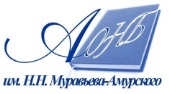 Государственное бюджетное учреждение культуры«Амурская областная научная библиотека имени Н.Н. Муравьева-Амурского